~ Team Self Esteem ~ Worksheet - August 2018Hey Good-lookin’! Quick quiz for your worksheet this month  - perfect preparation for our tutorial. See any bells are a-ringing around less than optimal Self Esteem below.Remember  - this is a judgement and comparison-free zone!Do you say “sorry” a lot – even when it isn’t actually your fault?❑NO      ❑SOMETIMES      ❑YESOften feel not quite “good enough” in some way?❑NO      ❑SOMETIMES      ❑YESDo you take constructive criticism personally / to heart?❑NO      ❑SOMETIMES      ❑YESDo you tend over-think things?❑NO      ❑SOMETIMES      ❑YESCan you be indecisive with simple decisions?❑NO      ❑SOMETIMES      ❑YESDo you compare yourself to others and find yourself lacking or “not enough”?❑NO      ❑SOMETIMES      ❑YESDo you sometimes put your successes down to luck?❑NO      ❑SOMETIMES      ❑YESDo/say/buy things because other people like them?❑NO      ❑SOMETIMES      ❑YESHave trouble saying no with firmness even when you know you don’t want to do it?❑NO      ❑SOMETIMES      ❑YESShrug off a compliment when someone says something nice?❑NO      ❑SOMETIMES      ❑YESKeep quiet about your successes?❑NO      ❑SOMETIMES      ❑YESPut yourself down in conversations?❑NO      ❑SOMETIMES      ❑YESHear negative self-talk in your head saying mean things, that you are not smart/thin/young/rich/quick etc etc enough?❑NO      ❑SOMETIMES      ❑YESGood work Sugarplum! The more yes and sometimes answers the more you could do with a boost to your Self-Esteem. Go dive into this month’s tutorial for your smart+ transformative tools, and I’ll see you there!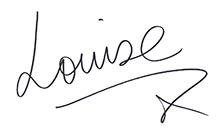 